中國醫藥大學附設醫院43週年院慶心肺重症中西診治學術研討會報名表會議時間：112年11月26日。會議地點：中國醫藥大學互助教學大樓一樓1A01教室或線上會議。姓    名午餐：□葷 □素 □不需要午餐：□葷 □素 □不需要午餐：□葷 □素 □不需要連絡電話(H)(H)手機：手機：手機：電子郵件如何得知本研討會訊息□海報 □網路(FB/Line) □紙本信件 □公會宣傳 □其他：_____□海報 □網路(FB/Line) □紙本信件 □公會宣傳 □其他：_____□海報 □網路(FB/Line) □紙本信件 □公會宣傳 □其他：_____□海報 □網路(FB/Line) □紙本信件 □公會宣傳 □其他：_____□海報 □網路(FB/Line) □紙本信件 □公會宣傳 □其他：_____匯款帳號末五碼（以銀行匯款/ATM/網路轉帳繳費者必填）：             匯款日期：匯款帳號末五碼（以銀行匯款/ATM/網路轉帳繳費者必填）：             匯款日期：匯款帳號末五碼（以銀行匯款/ATM/網路轉帳繳費者必填）：             匯款日期：匯款帳號末五碼（以銀行匯款/ATM/網路轉帳繳費者必填）：             匯款日期：匯款帳號末五碼（以銀行匯款/ATM/網路轉帳繳費者必填）：             匯款日期：匯款帳號末五碼（以銀行匯款/ATM/網路轉帳繳費者必填）：             匯款日期：☆報名日期：即日起至112年11月17日止 (逾期請現場報名) 。☆現場報名者，恕無法提供便當及紙本手冊。☆繳款後未能參加者、中途退出者、當日重覆申請學分者等恕不退費及不給點數。☆本單位視疫情變化及配合指揮中心防疫規定，保留更改活動舉辦方式及活動日期權力。☆報名日期：即日起至112年11月17日止 (逾期請現場報名) 。☆現場報名者，恕無法提供便當及紙本手冊。☆繳款後未能參加者、中途退出者、當日重覆申請學分者等恕不退費及不給點數。☆本單位視疫情變化及配合指揮中心防疫規定，保留更改活動舉辦方式及活動日期權力。☆報名日期：即日起至112年11月17日止 (逾期請現場報名) 。☆現場報名者，恕無法提供便當及紙本手冊。☆繳款後未能參加者、中途退出者、當日重覆申請學分者等恕不退費及不給點數。☆本單位視疫情變化及配合指揮中心防疫規定，保留更改活動舉辦方式及活動日期權力。☆報名日期：即日起至112年11月17日止 (逾期請現場報名) 。☆現場報名者，恕無法提供便當及紙本手冊。☆繳款後未能參加者、中途退出者、當日重覆申請學分者等恕不退費及不給點數。☆本單位視疫情變化及配合指揮中心防疫規定，保留更改活動舉辦方式及活動日期權力。☆報名日期：即日起至112年11月17日止 (逾期請現場報名) 。☆現場報名者，恕無法提供便當及紙本手冊。☆繳款後未能參加者、中途退出者、當日重覆申請學分者等恕不退費及不給點數。☆本單位視疫情變化及配合指揮中心防疫規定，保留更改活動舉辦方式及活動日期權力。☆報名日期：即日起至112年11月17日止 (逾期請現場報名) 。☆現場報名者，恕無法提供便當及紙本手冊。☆繳款後未能參加者、中途退出者、當日重覆申請學分者等恕不退費及不給點數。☆本單位視疫情變化及配合指揮中心防疫規定，保留更改活動舉辦方式及活動日期權力。☆☆☆提供電子手冊，如需紙本手冊；□工本費100元☆☆☆提供電子手冊，如需紙本手冊；□工本費100元☆☆☆提供電子手冊，如需紙本手冊；□工本費100元☆☆☆提供電子手冊，如需紙本手冊；□工本費100元☆☆☆提供電子手冊，如需紙本手冊；□工本費100元☆☆☆提供電子手冊，如需紙本手冊；□工本費100元是否申請學分或繼續教育積分，請勾選您欲報名的項目是否申請學分或繼續教育積分，請勾選您欲報名的項目是否申請學分或繼續教育積分，請勾選您欲報名的項目是否申請學分或繼續教育積分，請勾選您欲報名的項目是否申請學分或繼續教育積分，請勾選您欲報名的項目是否申請學分或繼續教育積分，請勾選您欲報名的項目□申請中醫師繼續教育點數（八點，限中醫師公會會員）中醫師證書號：_______________身分證字號：_________________（申請繼續教育積分者務必填寫）□申請中醫師繼續教育點數（八點，限中醫師公會會員）中醫師證書號：_______________身分證字號：_________________（申請繼續教育積分者務必填寫）□早鳥優惠(10/27前)報名並完成繳費□早鳥優惠(10/27前)報名並完成繳費□早鳥優惠(10/27前)報名並完成繳費1,800元□申請中醫師繼續教育點數（八點，限中醫師公會會員）中醫師證書號：_______________身分證字號：_________________（申請繼續教育積分者務必填寫）□申請中醫師繼續教育點數（八點，限中醫師公會會員）中醫師證書號：_______________身分證字號：_________________（申請繼續教育積分者務必填寫）□10/28~11/17報名並完成繳費□10/28~11/17報名並完成繳費□10/28~11/17報名並完成繳費2,000元□申請中醫師繼續教育點數（八點，限中醫師公會會員）中醫師證書號：_______________身分證字號：_________________（申請繼續教育積分者務必填寫）□申請中醫師繼續教育點數（八點，限中醫師公會會員）中醫師證書號：_______________身分證字號：_________________（申請繼續教育積分者務必填寫）□11/26當日現場報名並繳費□11/26當日現場報名並繳費□11/26當日現場報名並繳費2,300元□不申請中醫師繼續教育點數□不申請中醫師繼續教育點數□早鳥優惠(10/27前)報名並完成繳費 □早鳥優惠(10/27前)報名並完成繳費 □早鳥優惠(10/27前)報名並完成繳費 1,000元□不申請中醫師繼續教育點數□不申請中醫師繼續教育點數□10/28~11/17報名並完成繳費 □10/28~11/17報名並完成繳費 □10/28~11/17報名並完成繳費 1,200元□不申請中醫師繼續教育點數□不申請中醫師繼續教育點數□11/26當日現場報名並繳費 □11/26當日現場報名並繳費 □11/26當日現場報名並繳費 1,500元□國內各醫藥學院之大學部學生（需email附學生證影本）；現場上課□國內各醫藥學院之大學部學生（需email附學生證影本）；現場上課□國內各醫藥學院之大學部學生（需email附學生證影本）；現場上課□國內各醫藥學院之大學部學生（需email附學生證影本）；現場上課□國內各醫藥學院之大學部學生（需email附學生證影本）；現場上課600元報名方式報名方式報名方式報名方式報名方式報名方式銀行匯款/ATM/網路轉帳繳費後，連結google表單填寫報名表。院慶聯絡信箱： 2023cmuhcm43@gmail.com報名表連結：https://forms.gle/TstbzpS6MMQBuiLY7報名表QR code：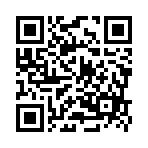 銀行匯款/ATM/網路轉帳繳費後，連結google表單填寫報名表。院慶聯絡信箱： 2023cmuhcm43@gmail.com報名表連結：https://forms.gle/TstbzpS6MMQBuiLY7報名表QR code：銀行代碼005台灣土地銀行北台中分行帳號：0770-0509-3549戶名：高尚德銀行代碼005台灣土地銀行北台中分行帳號：0770-0509-3549戶名：高尚德連絡電話：04-22062121分機11282蘇秀如分機14565何幸真連絡電話：04-22062121分機11282蘇秀如分機14565何幸真